Nicky Southall Outdoor Flatwork ClinicFriday 30th July 2022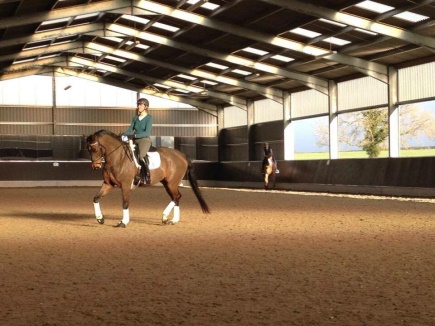 10.00-10.45amShona Cutler & Caroline Mockford10.45-11.30amGriselda Beaumont & Rhian Gould11.45am-12.30pmJane Williams & Liz Mansfield12.30pm-1.15pmLucy Hawker & Lauren Barton